Medlemsinfo v 34 2022*Hoppas ni alla haft en skön sommar – nu drar höstterminen igång!Abonnemangen startar v 35, träningarna startar v 37*Aktiviteterna har smygstartat med ett ute KM som spelades inne pga av regn och Tennisens dag genomfördes 20 aug. Se facebook!*Åtgärder för att höja temperaturen i hallen kommer att påbörjas under höstenPLANER FÖR VERKSAMHETEN UNDER HÖSTEN SOM KOMMER ATT INFORMERAS OCH BJUDAS IN VIA MAIL (håll koll!):Dubbelspel för damer kommer att planeras i sep. Inbjudan skickas via mail.Föräldramöten kommer att genomföras i sep/okt. Nya klubbkläder.Gemensam Stockholm Open-resaSTYRELSEN SÖKER EFTER PERSONER SOM KAN INGÅ I OLIKA KOMMITTÈER SÅSOM FASTIGHET OCH MARKNAD……ELLER KAN/VILL DU SPONSRA VÅR VERKSAMHET??INTRESSERAD? HÖR AV DEJ TILL VÅR MAIL info@enkopingstennisklubb.se  ELLER RING ANNA 0702244334 (ordförande)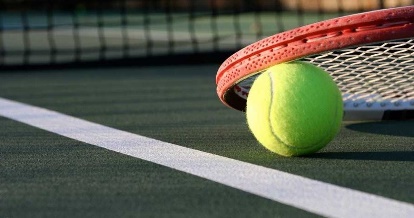 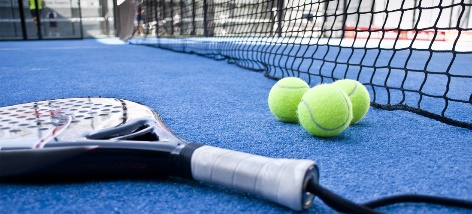 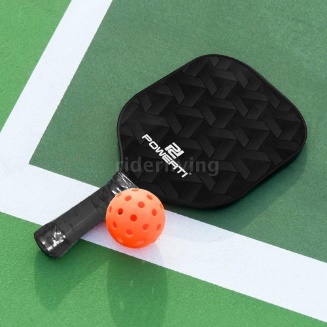 Styrelsen i ETK gm Anna Karlsson